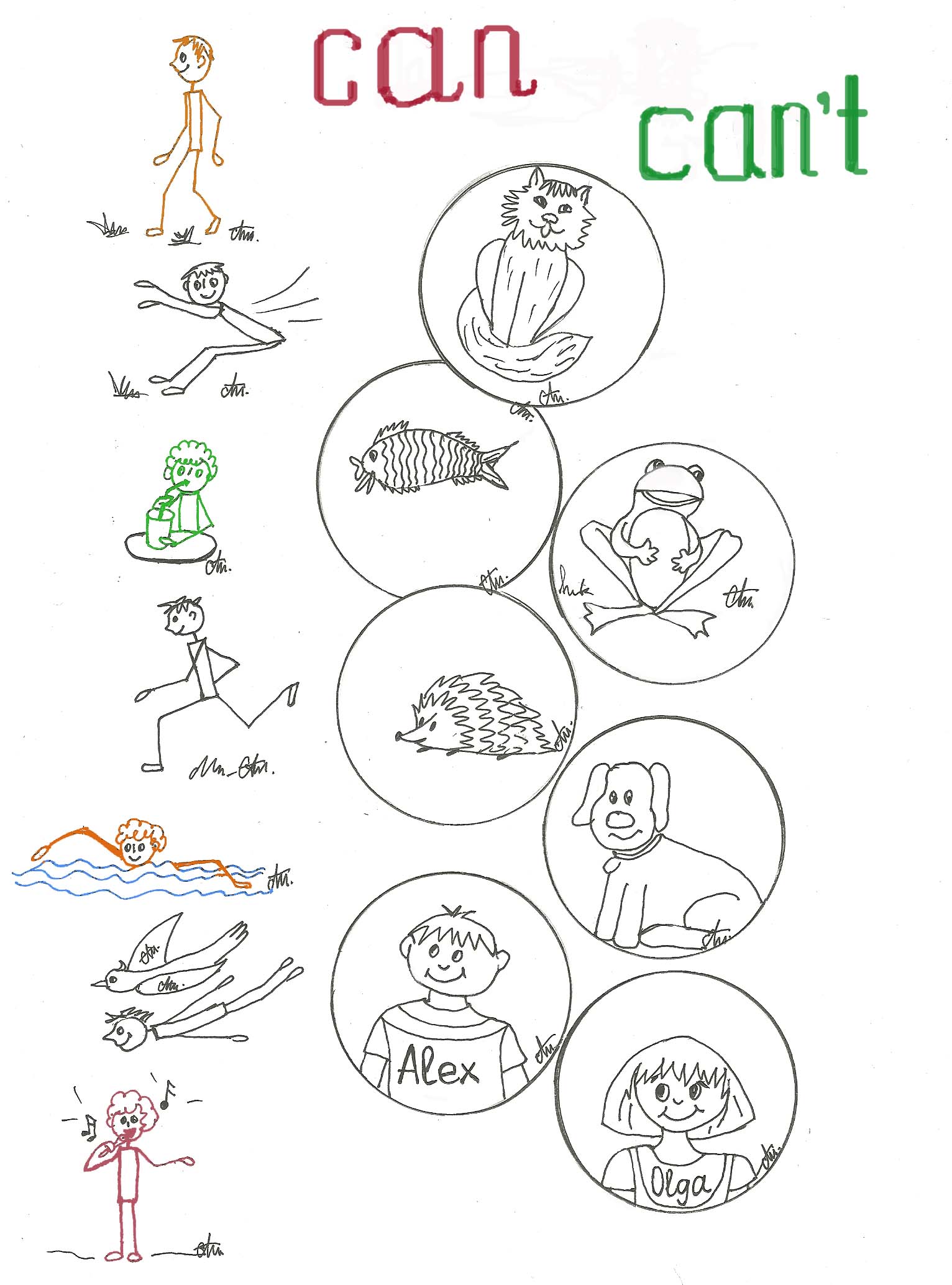  С.А. Ткаченко  2010   Must     and        Mustn’t4. Что должны делать:read a book,  go to the shop with dogs, do homework, eat a lot, put mugs on a book,  help mum and dad, smoke, be late for sghool, lock the door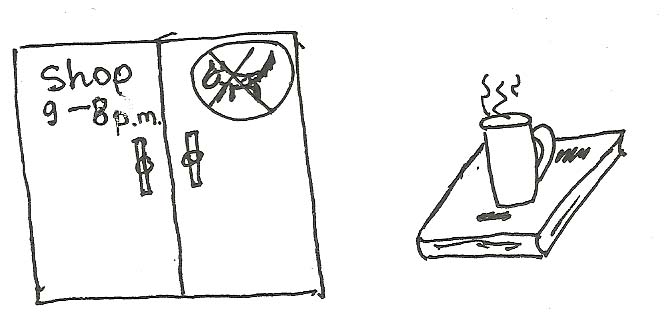 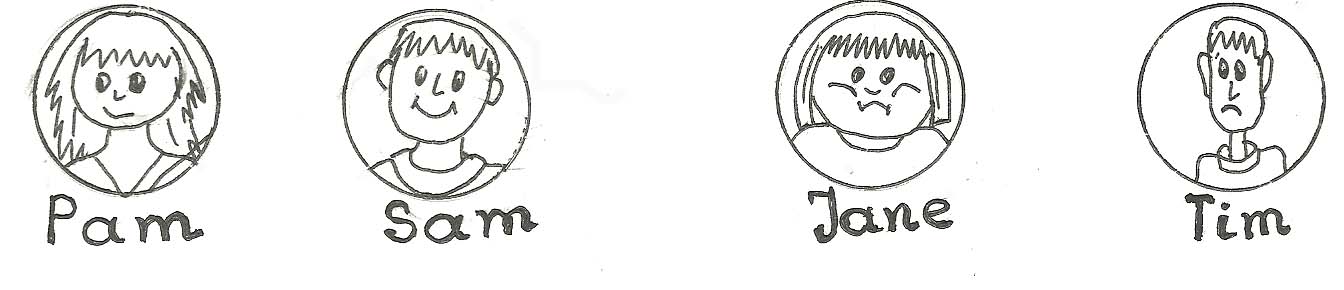 Must:..................................................................................................................................................................................................................................................................................................................................................................................................................................................................................................................................................................................................................................................................Mustn’t.............................................................................................................................................................................................................................................................................................................................................................................................................................................................................................................................................................................................................................................................................................................................................................................5. В квартире Димы есть запретительные знаки. Догадайся об их значении и запиши. Придумай свои, нарисуй и запиши.talk,    swim,  sing,  touch, keep silent                                                           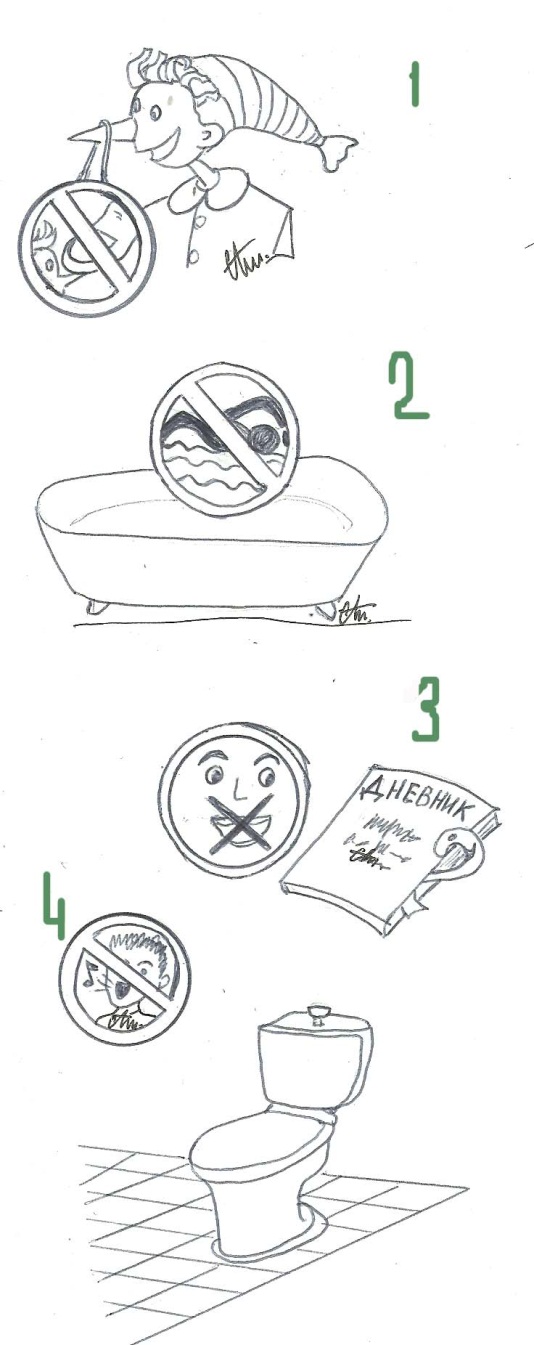 